～補聴機器展示会～令和元年９月２７日（金）１３：３０～１５：００※　ＦＡＸは本票のみでお願いします。添書は不要です。※　自家用車で来校なさる場合は、○を付けてください。できるだけ乗り合わせてお願いいたします。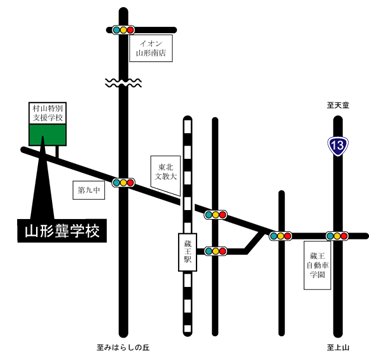 ☆本校周辺地図☆FAX申込書FAX申込書FAX申込書送信年月日令和元年　　月　　日（　　）令和元年　　月　　日（　　）送 信 先所属山形県立山形聾学校送 信 先担当福田　　宛送信先ＦＡＸ番号０２３－６８８－２８４１０２３－６８８－２８４１参加者氏名所属、連絡先（電話番号）等自家用車使用